Команда Жирекена заняла 2 место в соревнованиях по мини-футболу среди школьников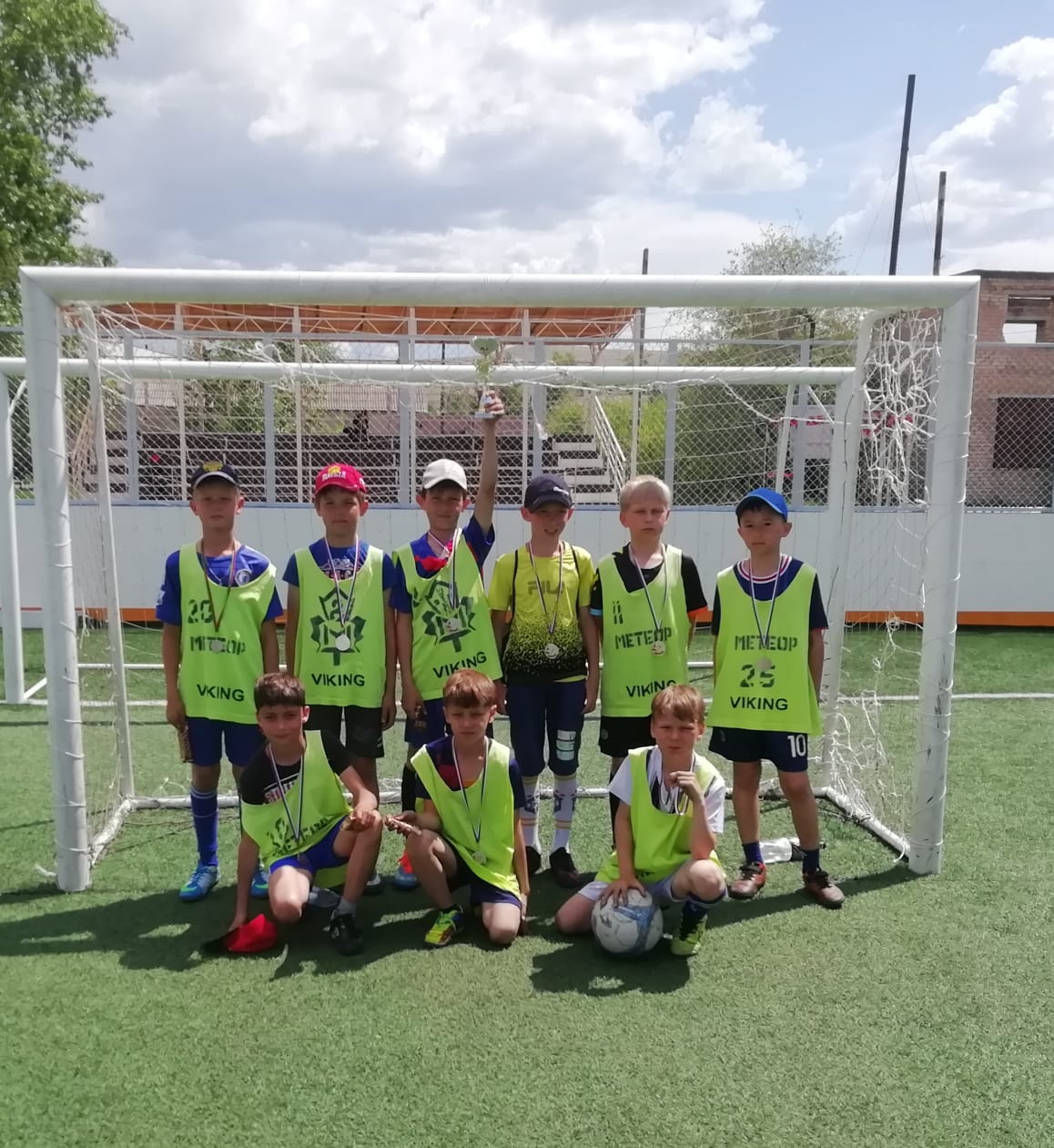        7 июня 2022г. в п.Чернышевск состоялись соревнования по мини-футболу среди школьников в возрастной группе 2011г.р. и младше. Команда Жирекена заняла 2 место.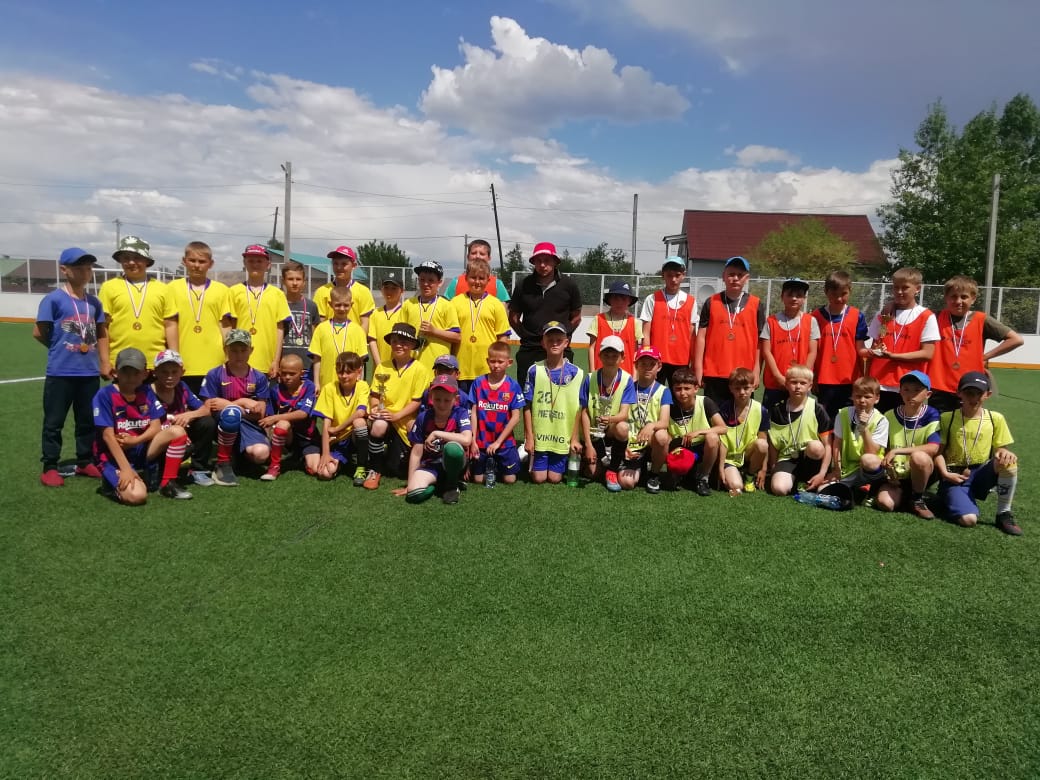 